大渡山學會提案申請書美哉吾校　東海之東
挹重溟之巨浪 培萬里之長風
求仁與歸主 神聖本同功
勞心更勞力 專業復宏通
貫精麤於內外 東西此相逢
美哉吾校　美哉吾校
永生之光被四表
立心立命　立人極於無窮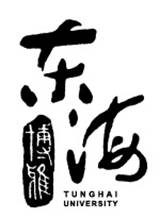 提案單位：東海大學博雅書院提案時間：中華民國104年10月1日東海大學博雅書院品格培育計劃(一)前言:近幾十年來，台灣的高等教育在"培養專門人才"的政策方針下，培養出許多優秀人才，對台灣的經濟成長有一定之貢獻。然而，台灣高等教育的工具化與功利化，已經是多年來討論的問題。但由於未能提出有效的方法和模式，近年來，未見改善反而更形惡化。企業常常談起，社會新鮮人除了專業能力不足以面對現今的需要外，他們的溝通，抗壓，主動學習以及堅守承諾的能力不如期待，更讓企業憂心。因而大學教育的目的以及教育內容和內容的比重分配，應該有個深度的檢視和調整。先生於2013年提出「台灣是個半盲社會」的觀點，頗能說明現在社會的問題。社會過度強調:直接，有形，與現在的三個面向，忽略了間接，無形，與未來的重要。一個過度現實與短視的社會，很難建構長期發展的規劃。而社會是由人所組成的，社會形成哪種狀況，實在是根植於人們是否有長遠的眼界與胸襟而來決定。於是在高等教育中，如何撫育下一代能強化與平衡，直接與間接，現在與未來，有形與無形的內涵與眼界，是個不能等待的任務。隨著時代的演進，要能在職場上成功發展，甚至成為領導人物發揮正面的影響力，一個人光具有專業知識及技術是不夠的。大多數企業家心目中理想的從業人員，除了專業外，還需要能獨立思考，清楚溝通，知道如何與他人合作，人格正直，具解決問題、面對挫折之能力以及正確的態度。在當今台灣的高等教育機構中，以目前的課程架構，很難在學生身上培養出上述特質。但是，東海大學在創校之初，以基督信仰作為立校精神，藉通才教育、小班教學、住宿學習及勞作服務等博雅教育方式造就出一批具上述特質的畢業校友，在華人社會乃至全世界各行各業有著極大貢獻及影響力。東海大學及畢業校友體認到當初博雅教育在早期校友求學養成過程之重要性，以及當今社會對於具博雅精神之領導人才之迫切需要，在2008年提出了於東海大學成立博雅書院之構想，希望培養出二十一世紀所需的人才。博雅書院籌備之方針為：「在大東海中重建創校理想的博雅教育，建構一所書院，注重生活學習，培養具前瞻性、韌性與高度關懷的領導人」。按此理念所發展而出之博雅書院，其具體教育目標為在從知識、實踐、態度等層面培養學生的品格、領導力及服務心志，在各行各業及全球各地發揮正面的影響力。也因此，博雅書院強調廣泛「知識」的接觸與學習，「實踐」能力的培養與落實，以及養成與萬物為善的「態度」。期待師生們能在書院的環境中，擴大視野與胸懷，關懷社會與世界的永續發展。博雅書院教育特色是在東海大學已有之優質通識教育及勞作教育之基礎上，以為期四年的課程及訓練活動，讓學生除了接受專業訓練外，也能在知識、態度及實踐等層面被有系統性的塑造。首先、我們藉著四大課程及欣賞系列課程來提升學生在知識上的廣度及深度；藉著服務學習以培養學生僕人領袖的態度及對社會的關懷；藉各樣體驗活動及自主方案學習，建立起學生團隊合作，跨領域、面對挫折及解決問題的實踐力。除此之外，藉著恢復早期東海師生互動的導師家族學習方式，在家族互動的過程中讓學生透過教師的言行，看見生命的熱忱，在知識與生活上有更深刻的體悟，重拾東海的創校教育理念，也建立台灣高等教育的新標竿。(二)東海大學博雅書院之教育目標：本單位之目標為在現今的高等教育環境中，重新建構東海早期博雅教育理想的模式。博雅書院之目標，是在推動如何把學生培育為具良好品格及服務心志的社會中堅份子的教育。我們關心的是學生的積極和正向的態度，以及對自我期許的堅持力。有了自我認知的價值，我們才有機會去激勵他們，去輔導他們，讓他們能主動的創造自己的未來，進而能服務社會。我們關心的是學生未來的發展和對願意貢獻社會的態度。博雅書院強調的是，幫助學生養成好的品格，終身學習的能力和態度。希望將來他們登頂後，關懷社會，關心母校，加入與支持東海及台灣高等教育的行列。就像東海早期的校友一般，登頂後，經由各種方式，繼續支持與協助學校與台灣高等教育界推動理想的教育模式。博雅書院協助學生所建立之能力及素養可以簡述成以下幾類:了解世界運行的道理(思想和學術)，進而應用這些道理來提昇生活的品質。[Scholarship (Humanity & Science)& Technology]了解提昇的目的，不只是造福自己，更是應平衡的造福眾人和萬物。否則所造成的總體傷害可能會遠大於所獲得的私益。[Ethics]生活除了物質外，更有精神的層面。學習對美的體驗與感受，是人們快樂的重要泉源。[Aesthetics]如何有效的使用有限的資源，來達到以上的目的，是現今知識時代必備的觀念與能力。[Economics]經由教育的過程，使學生會更了解自己的價值與他人的價值，進而產生對未來的期待與責任，於是「期待」與「創造力」將油然而生。[Awareness & Value]。博雅兩字，各有許多的定義。其中一端: 博是廣博，雅是優雅得宜。這是個結果的境界。我們認為博雅是一生追求的目標，在教育單位，我們的目的是播種，發芽，長成小樹。形成根深枝茂，是需要長時間的努力與追尋。於是啟動與啟發，養成終身學習的態度，應是博雅書院的教育重點。期待在四年的教育，我們能幫助學生培養出「客觀的高度好奇心」，開始走上博的追尋之路。能夠養成「平衡，正向」的態度。遇事能冷靜思考，滿有邏輯與萬物的關懷，以期將來能豐富待人處世的智慧。東海大學博雅書院的教育，不只是達到通識教育「統一的知識(unified body of knowledge)」的目的，更是著眼於培養「統一的人格(unified personality)」的目標。於是除了知識外，更強調實踐的落實與態度的養成。期待博雅書院學生能養成以下的態度與能力:誠實，尊重自己與他人 (Honest, Respect others and self)主動積極，正向的態度 (Pro-active & Positive)自我醒覺與堅守承諾 (Self-awareness & Commitment )有人文與科技的素養 (Humanity, Science & Technology)有享受學習，生活與美的能力 (Enjoy learning, living and beauty)有分析與解決問題的能力 (Analysis and Problem solving)養成領導與被領導的團隊態度 (Being a Team Player)接受挫折與繼續奮進的毅力 (Endurance and Persistence)(三)東海大學博雅書院品格教育之具體內容：四大課程：博雅書院課程中的六藝及自主方案學習，主要在培養學生修身及齊家層面的品格素養及實踐力，也就是對於小我的建造及養成。而對於大我層面的品格視野，也就是學生對於治國平天下的大尺度品格素養，書院藉著所謂的四大課程來加以建立。四大課程包含東方文明的發展，西方文明的發展，正義與社會責任和世界議題。在四門課程之設計理念，在使學生了解過去東方發生了什麼重大的文明演進事件，過去西方發生了什麼重大的事件，以致於造成今天的世界現況以及值得關心的普世議題。在了解世界目前的多元問題及來龍去脈後，使學生了解自己對當今世界的責任及可能之因應之道為何，因而得以貢獻自己的心力，並使得求學有了清楚的動機及方向。四門必修課程中的三門:東方文明的發展，西方文明的發展，正義與社會責任，已經參考通識中心的課程，經由通識中心主任的協助，定義相關的課群，由書院生自行選修後，回書院認列。書院目前已將世界議題課程，做一個開創性的設計。由多位老師共同開課，修課學生分為多組，利用影片以及翻轉教室的手法，以強化閱讀，小組討論，全班分享的模式進行。六藝(禮、樂，射、御、書、數)系列課程：除了四大課程外，書院開授下列六藝系列課程:晚餐會禮儀課程(禮)，音樂欣賞(樂)，藝術欣賞(樂)，品格與領導力(射)，行走課程(御)，書法欣賞(書)，以及溝通技巧與關係建立(數)。六藝課程開設之目的，在於使學生了解生活除物質外，還有精神的層面。書院從現代的觀點重新來詮釋禮、樂、射、御、書、數；希望藉著各個層面的薰陶，來建構學生成為一個健全的人並具備完整之人格。六藝課程中的禮、射與數系列課程，是深入培養書院生品格的核心課程，其設計理念如下：禮：藉由晚餐會，我們營造出用餐禮儀與服務課程的結合。「禮貌」是個非常難教的課題，但又非常重要。如同書院的基本設計理念，我們不嚐試教所有的內容，而是啟發學生願意主動的終身學習態度。書院藉由晚餐會來經驗用餐禮儀；大一，二的書院生必須參加四場晚餐會，兩場西式用餐，一場中式用餐，另一場其他文化的用餐。餐點不是重點，重要的是用餐禮儀，服裝的適宜，準時，大方，禮貌性的交談，對不同文化的尊重。每位同學經歷四次餐會，但只有兩次是用餐，另外兩次是服務。用餐有用餐的禮儀，服務有服務的禮儀。每次餐會的場地佈置，管理，擺盤，送餐，整理，清洗都由同學們負責。藉由服務，許多同學了解了服務的不易，也就容易生出同理心。用餐是實習課，而用餐禮儀與服務課程就是正式的”理論課”。每位同學必須在晚餐會前，修習一整天的課程。完整的知識，親身的體驗，是書院對用餐禮儀課程的堅持。此外，書院也為學生安排了儀式性學習活動。在大一上學期，書院為新生舉辦「始業式」，日期訂為十月的最後一個周末。其目的是讓所有的書院生，無論畢業多少年後，都知道當日是迎接新的家庭成員的日子，大家一起回來歡迎。始業式是個正式嚴肅的儀式，是新生做出承諾的日子。來到書院，就開始經歷承諾與實踐的過程。中間會有許多的掙扎，但書院的夥伴會彼此支持，一同前行。書院的經費是由許多對博雅教育有信念的捐贈者所提供的，所有的同學都等同領取一份獎學金和接受祝福與期許。努力達到承諾是人生成功的第一步。完成了基礎培育的要求，提出了APL的提案後，書院的大三學生在寒假期間參加為期六天的展翅營。最後一天，書院舉辦結業典禮，邀請所有結業的書院生的家長一同參加。所有結業的同學，都由導師幫他別上一顆博雅徽，象徵他的努力，有了認可。最後，書院在學校的畢業典禮的前一週，固定舉辦書院的「啟航與祝福典禮」。大學畢業是人生開創以及終身學習的啟航，需要大家的祝福。典禮的前一天，書院會邀請一位特別的講員來和畢業生分享與勉勵。當天晚上書院會舉辦感恩餐會，感謝上帝和所有的捐款者，老師與同仁，幫助這一屆的同學能夠收穫滿滿的畢業。射：品格與領導力課程。射箭的原意在於訓練專注力，而書院將其詮釋為品格的建立。一般人想到成功人士，通常會聯想到社會上擁有巨大財富，有高知名度，帶領某種具影響力的社會活動或運動，或者是在各行各業中有著卓越的專業表現。然而，成功指意味著擁有許多物質與名望嗎?現今之社會及媒體正不斷的在扭曲年輕人的價值觀，鼓勵他們以又快又容易的方式來追求財富及物質。但是，當年輕人把對物質及財富的追求視為人生中的第一要務，這種對增加個人財富及物質的渴望往往會扭曲年輕人對生命意義的認知及價值觀，使其無法在社會各行各業中成為稱職的領袖。一般的教育重點在訓練學生如何奮力擁有物質；通常不教學生如何來過自己的一生，也不強調人生基本要素為何。大多數人，包括學生本身，並不看重傳統價值。在本課程中，藉著多元的學習方式，以及許許多多的實際例証，希望能喚起學生對品格的重視，了解諸如禮貌、尊重、恩慈、誠實、節制、紀律、付出、委身、溫柔言語、信守承諾…等傳統美德對個人在職場及家庭中得以成功及發揮影響力之重要性。希望學生在完成本課程後，能深刻體認成功的真正定義，知道沒有所謂的秘訣與捷徑，並願意付出代價，努力學習，在自己生命中培養出各種品格。當學生擁有這些生命特質，配合在各系所所培養之專業能力，將能使他們在各行各業成為領導人物發揮正面的影響力來提昇整個社會。本課程採小班教學，由10位老師開設10班，每班至多15人，每週二小時，共18週，除書院生外並開放給全校學生選修。數：溝通技巧與關係建立課程。在古代，合宜的應對進退之道一直是領導人才培育的重要項目。書院將"數"詮釋為溝通技巧及關係營造之能力培養。隨著時代的演進，要能在職場上成功發展，甚至成為領導人物發揮正面的影響力，一個人光具有專業知識及技術是不夠的。大多數企業家心目中理想的從業人員，除了專業外，還需要能清楚溝通，知道如何與他人互動合作，具面對挫折之能力以及正確的態度。在當今台灣的高等教育中，如何在學生身上培養出上述特質，讓學生了解人際溝通與關係建立的正確觀念與具體作法是相當重要的。本課程利用西北大學黃維仁博士所發展之教材，主要內容在藉著授課，小組討論以及實作練習，教導學生如何聆聽，如何同理，如何以適當的言語回應。此外，本課程也教導學生了解兩性之差異，原生家庭對個人的影響，建立兩性關係時應注意的一些原則，發展健全的人格的具體作法，以及關係修復的步驟。本課程藉著在知識、態度及實踐等層面被有系統性的塑造學生，希望學生能建立起團隊合作，清楚溝通，面對挫折及解決人際問題的實踐力。本課程採小班教學，由10位老師開設10班，每班至多15人，每週二小時，共18週，除書院生外並開放給全校學生選修。演講系列：博雅書院規劃各種不同類別的演講: 博雅講堂(院士級學者)，領導與創意講堂(創意人才與企業領袖)，書院長與朋友(小型的座談，由書院長邀請有生命故事的朋友，與師生座談)，雅敘(由家族認領舉辦，小品的演講)，夜談(東海的老師們的短講)，以及分享(書院的同學們的個人分享)。至目前，一共已經舉辦近270場的演講，有超過一萬八千人次以上的學生參加。我們所有之演講皆開放給東海全校師生，及校友、校外人士參加。自主方案學習(Active Project Learning，簡稱APL):在品格的塑造上，是無法只利用課堂教授觀念的方式來加以達成；還必須靠著實際的操作與練習才能在學生身上一點一滴的建立起各項品格特質。為期兩年的自主方案學習為博雅書院所設計，對書院生進行的操練、磨練、以及塑造的重要過程。本學習活動由學生自主提案，以跨領域方式組成團隊，針對目前之校園、社會及國際需要研究其問題成因，研擬解決方案並實際著手進行。本課程活動要求學生在自主方案學習中要讓一件好事在學校內或校外發生，使得人或環境之問題得以被實際解決。使學生經過此訓練能具備自主規劃、設計、籌備、執行專案以建立解決問題、完成目標的能力。學生在開始執行自主方案學習之過程中，首先要求深入了解自己現在何處，該處有什麼問題，如何去解決該問題，以及實際動手去解決該問題。我們要訓練學生不能只是會看出問題並加以批評，而是要能提出建設性的解決方案，並且發揮實踐力，具體的解決該項問題。整個自主方案學習不只是在訓練學生執行一個可提昇社會的公益專案，其更是訓練學生品格、溝通及領導力的實作操練。書院生在執行自主方案學習時被要求組成跨領域的團隊，成員需來自不同科系。在指導老師的要求及引導下，學生們要學習如何與不同領域的團隊成員對話，如何與伙伴互助合作，彼此協調配搭，在高度壓力下如何維持團隊的完整性、動力並能達成目標。當達不到評審老師的標準時如何面對挫折，用正確的態度面對失敗而能將其作為成功的重要助力。在面對系上繁重功課及執行自主方案學習的雙重壓力下如何作好時間管理；在團隊成員有衝突時如何溝通、協調、修復關係；在面臨體力及情緒之壓力及極限時，如何堅持下去，激發耐力、毅力及情緒管控能力來完成整個方案。自主方案學習是博雅書院培養學生品格的核心實作課程，我們投入了將近20個導師及同仁在這個重要的訓練中。為了使學生團隊能預備好開始進行自主方案學習，在提出了APL的提案後，書院的大三學生在寒假期間需參加為期六天的展翅營。磨練體力，耐力與智力的三天野外行程，期間有長距離行走，定向，尋路，宿營，野外獨處，吃乾糧喝冷水與無法淋浴。一段很挑戰的行程，幫助他們與自己對話，了解夥伴的重要。每位參加的學生，回來後都了解「一個人可以走很快，但一群人可以走很遠」的意義。有時體驗的教育的效果遠遠大於在教室裡的口授。三天野外行程完成後，回到學校進行一天多的反思，思考這段行程的意義，並思考過去兩年多的學習以及未來要如何努力與傳承。服務課程及實作：博雅書院的成立目的為培養具前瞻性、韌性與高度關懷的領導人。基於本校創校時期的宣教士精神，為培育書院生關心自身所處的生活世界，瞭解個人與整體人類生命存在的價值，並激發書院生行動力，從服務的實踐過程，落實知識與人群的連結，學習謙虛與寬容的態度，因此要求所有之書院生需完成200小時的服務學習才能自書院畢業。學生在書院就讀期間對東海大學及周邊社區進行回饋與服務，藉著服務的過程建立起社會關懷的心志及服務他人的理念，以至於更深入了解專業學習的意義及目的，而能在未來在社會上發揮正面的影響力。為培育書院生發現問題，解決問題的能力，書院服務學習教育主要採方案性學習活動方式，由書院生以團體或個人模式自行提案，藉著服務的過程更深入了解專業學習的意義及目的，而能在未來在社會上發揮正面的影響力。在過去四年間，每年有40%~50%的書院學生參加服務大一新生之α團隊。在過去七年間共累積了900人次，共約7萬5千個小時經認證之服務學習時數，共完成了107個校內外服務學習專案。不僅如此，書院另外要求學生在自主方案學習中要讓一件好事在學校內或校外發生，使得人或環境之問題得以被實際解決。在過去四年中，已有近40個專案執行完畢，對東海大學及校外社區有一定之貢獻。家族學習活動及導師共學：東海大學博雅書院與兩岸四地形形色色之書院最大之不同，便是有來自全校各科系之專任教師擔任家族導師來輔導學生。目前，書院的480名學生被分配在20個家族，每個家族由一位導師負責輔導學生之生活、課業、生涯…等項目，並且有一位家族助手來協助導師處理相關之行政事宜及做為導師與學生間居中溝通聯繫之管道。導師們在院生四年學習期間投入對學生之照顧，與其建立緊密之關係，協助其面對及解決種種問題，並鼓勵引導學生完成極具挑戰性的博雅教育。導師們除了學生輔導之工作外，並分別參與書院之各種委員會(如知識、招生、服務、生活、自主方案學習等委員會)來協助書院之運作。（四）書院導師博雅素養之培養在博雅書院，參與的導師們皆深刻了解"教育無他，愛與榜樣而已"。要能在學生身上建立好的品格及生命態度，老師及同仁們必須先具備這些特質。因此，如何提升博雅書院教師社群知識上的博及生命上的雅，是書院運作的重要任務；而博雅導師生命價值的轉變，是本單位的關鍵要務，特別是關於博雅導師社群的營造，成為教師間彼此用生命影響生命的園地。博雅導師社群的營造無非就是要提升教師的生命價值，但是這卻是最困難之事，也是大學不論是遇到任何挑戰，都不可以放棄，必須堅持與創新的辦學重點。但是，如何營造博雅導師社群的態度、理念與價值，卻是當前以競爭、效率為是的大學生態系統，最常放棄或是擺到最後面再處理的事；因為效果不容易彰顯，無法被立即看見。在追求立竿見影，過於追求短期成效的大學生態系統，這一部份卻是最需要改善之處。在目前，絕大多數的台灣大專院校之教師大多未接受博雅教育之訓練。幾乎都是從大學開始便接受專業訓練，一路到碩、博士。這樣高度專業化及深化的學科訓練，固然造就了一批有優秀科研及專科教學能力的高等教育從業人員，但其視野及博雅素養也因為未受系統化之培育訓練之故，因此相當有限。要培養出具備好品格，服務心志及領導力的未來社會中堅份子，大學的教師本身得先具有這些特質。因為，老師無法給學生他所沒有的東西。在現在網路教學發達的世代，學生們在家裡便可以輕易獲得世界各國有名大學的線上教學資訊。在這個情況下，台灣的大學還能提供些甚麼?東海大學的博雅書院教育提供了一個終極答案，那就是「人」的培育；因為只有人才能培養人。學生或許可藉著網路及書本來獲得大量知識，但只有在人的帶領，陪伴及牧養下，才能培育出好的態度及實踐力。因此，我們必須投資在現有之東海大學教師身上。對於有意願提昇博雅素養，除了作好自己的教學及研究工作之外，也願意投入學生品格、領導力及服務心志教育的教授們，書院利用下列方式來進行其博雅素養之提升:1. 鼓勵其參加每週定期舉行之教師博雅共學活動：教師成長共學為博雅書院重要的學習與分享的活動；在學期間每週五中午皆舉辦兩個小時的導師成長活動，其進行方式如下：教師輪流就各自之專業給TED似的專題演講觀賞教育相關的影片並進行討論分享執行博雅課程，輔導學生方案學習及家族帶領的經驗進行讀書分享會，使用過之書籍如「好老師會做的20件事」，「這就是領導」等。鼓勵其參加寒暑假舉行之校外教師共學主題式研習活動：每學期博雅書院規劃舉辦兩天的教師退思會，邀請足為博雅教育家典範之國內外專家學者，對書院的運作、學生的學習、課程活動的設計、大學教師在面對教學，研究，輔導及家庭壓力該如何面對之議題等有比較深入和連續的討論。鼓勵教師參加提升博雅素養及視野的體驗活動；我們鼓勵教師和學生共同參加提升學生博雅素養及視野的自我突破活動；如體驗營、展翅營等，一方面擴展教師自身的生命深度與視野，並培養與學生的情感與關係。曾獲得美國品格教育協會終身成就獎的 Dr. Urban曾說:「如果你能跟學生拉近距離，你就能教他們」。當我們和學生在這些共同參與的活動中建立起關係，讓學生們感受到老師的愛與關心，他們就會願意接受老師們想教給他們的東西。鼓勵教師參與國內外之服務學習團隊：在過去數年間，博雅書院持續舉辦至第三世界國家(如尼泊爾、孟加拉等)及針對台灣地區弱勢族群所進行之服務學習活動，讓參加的部分老師及學生們產生極正面的改變。只有經由實地的體驗及投入，才能讓教師們深刻的體認到「愛是在別人的需要上看到自己的責任」，並能夠身體力行，實踐在教學、研究與學生輔導中，讓自己成為一個僕人領袖的典範。因為「教育無他，愛與榜樣而已」。我們必須願意投入資源培養現有之博雅導師社群，才能靠他們作為典範培養出未來社會的僕人領袖。 (五)大渡山學會支持東海大學博雅書院之潛在效益:東海大學形象及媒體曝光度之效益：東海大學博雅書院在過去數年來間不斷的有各式媒體進行採訪報導，並且幾乎每個月皆有國內外產、官、學團體蒞臨參訪。在媒體採訪及團體參觀中書院皆盡最大努力宣傳東海大學之創校理念，實質的來提升學校的公關及形象。此外，博雅書院的學生來自工程、管理、創意、科學、人文、法律各學院，在經過四年高強度的品格教育後，若有機會進入各公私立機構服務，應該能很快融入企業文化，有好的態度，高度受教，能為公司帶來一定的貢獻，並為東海大學做出最好之宣傳。博雅書院計劃與企業建教合作關係，讓企業界在畢業季前夕能優先至書院了解畢業生之表現並進行人才招募，相信這樣的合作關係必能達成雙贏的目標。台灣高等教育界品格教育推廣之效益：近幾十年來台灣的高等教育在培養專業人才及注重研發表現之方針下，雖培養出許多對產業及科研有貢獻之人才，但高等教育之工具化及功利化是目前的一大隱憂。企業主常常提起，近年來高等教育所培養出來的社會新鮮人的實力嚴重不如預期。例如，溝通、抗壓、團隊合作、主動學習、服務、委身及堅守承諾的能力皆需被加以提升。在台灣，以目前的高等教育課程結構，很難在學生身上培養出上述之品格特質。然而，東海大學博雅書院在東海大學已有之優質通識教育及勞作教育之基礎上，以為期四年的課程及訓練活動，讓學生除了接受專業訓練外，也能在知識、態度及實踐等層面被有系統性的塑造。藉著四大課程及欣賞系列課程來提升學生在知識上的廣度及深度；藉著服務學習以培養學生僕人領袖的態度及對社會的關懷；藉各樣體驗活動及自主方案學習，建立起學生團隊合作，跨領域、面對挫折及解決問題的實踐力。除此之外，藉著恢復早期東海師生互動的導師家族學習方式，在家族互動的過程中讓學生透過教師的言行，看見生命的熱忱，在知識與生活上有更深刻的體悟，重拾東海的創校教育理念，也建立台灣高等教育的新標竿。以東海大學博雅書院目前所受之正面評價及曝光度，若能獲得大渡山學會之長期支持，有機會在台灣之高等教育界造成改變及典範之重塑，讓各大學願意投入資源重視學生品格之建造。而博雅書院在多年來所累積之經驗，將可作為各大學有效推動品格教育的借鏡及參考。書院師生投入服務所產生之公益效益：東海大學博雅書院和其他大學領導力培訓單位在方針上最大的不同，在於我們是在服務及付出中培養學生的領導能力，希望能培養出具備好品格的僕人領袖。基於東海大學創校時期的宣教士精神，書院鼓勵院生關心自身所處的生活世界，了解個人與整體人類生命存在的價值，希望學生們藉由實際之服務行動，從實踐之過程，落實知識與人群的連結，學習謙虛與寬容的態度。為培養書院生發現並解決社會問題的能力，書院之服務學習主要採方案性學習活動方式，由書院生以團體或個人模式自行提案，經提送服務學習委員會認可後執行，書院另外會視其需要補助適當之經費協助學生完成對特定對象之服務。在完成服務後，學生團體及個人必須進成反思，撰寫結案報告，並呈交服務學習委員會進行時數之認證。在過去七年間共累積了900人次，共約7萬5千個小時經認證之服務學習時數，共完成了107個校內外服務學習專案。不僅如此，書院另外要求學生在自主方案學習中要讓一件好事在學校內或校外發生，使得人或環境之問題得以被實際解決。在過去四年中，已有近40個專案執行完畢。因此，在大渡山學會的資助下，博雅書院師生會持續的以每年一萬多個小時及十幾個自主學習專案對社會各層面之需要提供服務，將能相當程度的促進台灣社會公益及滿足弱勢族群之需要。 (六)書院近程之規劃 畢業生雇主滿意度調查計劃博雅書院目前已有四屆之畢業生，雖然投入各領域職場之學生人數尚不多且時間並不久，但已經有相當數量之學生在其工作或學術崗位上待了一段不算短的時間。書院擬進行雇主對於書院畢業生之滿意度調查，了解各領域與與書院畢業生有長時間接觸之主管人員對其之評價為何。希望從雇主端之觀點所進行之類似消費者滿意度之評鑑，能夠有充分之證據以量化的方式了解雇主最滿意最欣賞的書院畢業生特質為何，這些特質又和書院的哪些課程及訓練活動最具有關聯性，以致於書院可以深化及強化這些課程內容。更重要的是，經由此評鑑我們期待從雇主端了解書院畢業生所缺乏之特質為何，有哪些業界學術界之需要是我們在書院生養成之過程中未曾做到位的。有了這些具體之資訊我們可以對課程訓練進行調整，以致於能更有效的提拔社會所需要的人才，使得博雅書院的畢業生更能受到重用，也能藉由此評鑑之過程讓書院與業界建立更緊密的關係。書院之前之評鑑乃仿效系所評鑑的方式；主要是由校內外之教授進行教學訓練內容之檢討。在近期之未來，我們計劃主動接觸訪談書院畢業生的雇主、主管、指導教授及上司，以其整體之意見作為書院課程訓練內容之檢討依據。由於書院之前並未有相關之經驗，必須先多方收集資訊以及參訪國內外相關機構，在具體了解適當之作法後，再進行此項重要之工作。駐院訪問學者計劃在過去二年間，博雅書院有幸邀請到來自新加坡之黃慶理老師擔任訪問學者。黃老師在這兩年間開授全英文上課之藝術課程，並帶領學生至京都實習，讓書院學生獲益良多。除此之外，黃老師也密切的參與書院大大小小之活動與會議，熱心的就其在大學期間接受美國精緻博雅教育之經驗提供給書院，讓書院在各層面之運作上得到極大的實質幫助。黃老師亦持之以恆的參與博雅導師社群的成長活動，藉著密切的互動交流提升導師們博與層層面的素養。因此，黃老師擔任訪問學者期間對於書院之課程開授，行政運作、學生輔導、教師成長及發展規劃都有極大的貢獻。因此，在未來之書院運作中若能有適當經費支持優秀之訪問學者駐院進行長期之交流，將對書院之師生及同仁帶來極大之助益。住宿學習計劃目前在書院教育架構中，住宿學習是較弱的一環。目前，只有大一學生能集體住校，而高年級學生雖可藉由累積服務點數而獲得住宿之機會，但宿舍床位分佈的並不集中，無法與學弟妹有效的進行互動與學習。有鑒於此，書院目前積極的與學務處、總務處合作，希望作為東海大學推動住宿學習之整體計劃之一部分。具體措施為向學校申請第19棟宿舍作為博雅書院住宿學習之場域。在硬體上，規劃一樓作為學生學習活動空間，二樓作為男生宿舍，三、四樓則做為女生宿舍。第19棟宿舍共有180個床位，希望除供大一書院生全體住宿外，能使部分有志於參與住宿學習之高年級學生住宿，藉由適當之活動規劃，來逐漸達到早期東海四年住宿學習之效果。由於需由純男生住宿之宿舍改為男、女生分層住宿，並且需進行周邊空間之活化工程，因此需硬體改建之經費。住宿學習、宿舍空間改善相關費用預估需3,800,000元，主要項目為第十九棟宿舍作為博雅書院學生住宿之空間改善相關費用，以及周邊設施之活化及動線改善。溝通技巧與關係建立工作坊東海大學之教師群作為教學活動的第一線工作者，若能將在知識、實踐及態度上之成長落實在教學上、與學生們教學相長，將有效達成全校博雅之目標。有鑑於此，博雅書院擬推動溝通技巧與關係建立課程來提昇學生之溝通/關係建立能力以及建立進入職場及成為領袖所需之品格。藉結合各系所有興趣之老師組成成長團體共同學習，藉參加由黃維仁校友所主持，從聖經原則所發展出之溝通技巧與關係建立工作坊，在獲得適當之訓練及認證後，以標準化之教材及小班教學的方式來帶領同學學習。藉此工作坊使東海的老師們在溝通技巧與關係建立方面有所學習成長，以致於能在家中與配偶及家人建立真正的親密關係，也能夠與學生、同事有良好的溝通與互動。規劃部分名額邀請新進教師參加此工作坊。東海每年皆有數十位新進同仁加入教學及研究之陣容，這些年輕老師在甫獲教職面臨到各種壓力之際，往往在家庭關係的營造上備感辛苦。他們若能在職涯發展早期有機會參加此工作坊，可以提昇其關係及家庭經營之技巧，而直接間接的提昇其工作表現，而在往後成功的成為願為學校及學生付出的快樂老師。在103學年度下學期的全校博雅推動委員會及基督教指導委員會中，書院就此工作坊提案向委員們報告，並獲得委員們的支持。我們預計在2016年的2月20日及21日兩天，與台灣愛家基金會合作來進行此工作坊，預計邀請全校之教師、職員及附中小同仁來共同參與。東海大學博雅書院品格教育計劃經費申請表項目金額金額說明(1)學生輔導與導師共學及成長(1)學生輔導與導師共學及成長導師相關費用800,000元800,000元20名導師，每月鐘點費8,000元，共10個月。導師鐘點費：8,000元*10月*20名=1,600,000元；向DDS申請一半之金額補助。生家族活學習相關費用400,000元400,000元四個年級，學生共400人，每名學生每學期輔導費用1,000元，共兩學期。家族生活學習：1,000元*2學期*400名=800,000元；向DDS申請一半之金額補助。家族助手費100,000元100,000元20個家族，每家族一名，每月1,000元，共10個月：20人*1000元*10月=200，000元；向DDS申請一半之金額補助。導師成長及共學200,000元200,000元開放給全校老師之導師共學及沙龍，每學期100,000元，導師退思會、每學期一場，含場地、住宿、餐飲、講員費用約100,000元(100,000元+100,000元)*2學期=400,000元；向DDS申請一半之金額補助。(2)學生自主學習(2)學生自主學習自主方案學習相關費用98,000元98,000元共16名指導教授，指導費6,000元/年，100名學生，每名方案執行相關費用1,000元/年。指導費：6,000元*16名=96,000元。方案執行費用：1,000元*100名=100,000元；向DDS申請一半之金額補助。服務、生活學習相關費用100,000元100,000元每學期100,000元供各團隊申請作為執行服務學習之費用，共2學期。100,000元*2學期=200,000元；向DDS申請一半之金額補助。體驗營課程相關課程200,000元200,000元每名新生單價3,300元，含食宿、課程、場地、交通、保險。3,300元*120人=396,000元+ 4000元雜費=400,000元。；向DDS申請一半之金額補助。展翅營相關費用240,000元240,000元每名學生單價6,000元，含食宿、課程、保險、引導反思等，共80名。6,000元*80人=480,000元；向DDS申請一半之金額補助。(3) 人事費用700,000元700,000元專任工作同仁之薪資、勞健保、年終獎金以及主管之加給等。合計2,738,000元2,738,000元